Announcements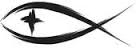 Meetings & EventsWednesday, June 21st														SWAT 7pmWednesday, June 28th														Council 7pmThursday, June 29th															Endowment 3pmPLEASE LEAVE ATTENDANCE SHEETS	Please remember to fill out the attendance sheet you will find in your bulletin and leave it on the pew when you leave today.  Even if you don’t use the attendance sheet, please leave it on the pew and the elders will collect them after the service.  The blank sheets will be reused.BABY BOTTLE BLITZ COLLECTION	Today concludes this year’s Baby Bottle Blitz for the Lighthouse Pregnancy Care Center.  Thank you for participating and being a part of our ministry.  Together we share God’s love and grace with education, resources, and supportive mentoring for individuals and families in our community.  If you forgot your bottle today, please bring it to church next Sunday.  “May the God of hope fill you with all joy and peace in believing, so that by the power of the Holy Spirit you may abound in hope.” Romans 15:13.THANK YOU	A very large thank you to all of my church family for the visits, calls, and cards of support during my recent fall and rehab.  They were most appreciated and keep me positive about my recovery.  Ed BrandtARCADIA VBS NEXT WEEK	VBS at Trinity Arcadia will take place on Monday, June 26th to Thursday, June 29th from 9am – 11:30am each day.  Children through 6th Grade are welcome to attend and learn about “God’s Living Water”.  Registration is appreciated and can be done at https://www.tinyurl.com/VBSatTLC2023.VBS IN ONEKAMA	Join us on Friday, August 4th from 5:00pm - 7:30pm for a Family Fun VBS night!  Dinner will be served at 5:00pm.  Registration forms can be found on the ledge in the back of the church or online on the church website or Facebook page.  If you’d like to volunteer or donate for the meal, please use the sign up sheets in the back of the church.JUNE BIRTHDAYS & ANNIVERSARIESJanet Kline’s Birthday							June 18thHarlen Meister’s Birthday						June 20thSarah Sherry’s Birthday						June 24thLeah Sherry’s Birthday							June 27thGeorge & Sue Kahl Anniversary				June 30th